Izbrane likovne naloge Plakat miru z naslovom Bodimo prijazni,ki smo jih predali predstavnici Lions kluba Postojna ga. Eriki Merše Logar.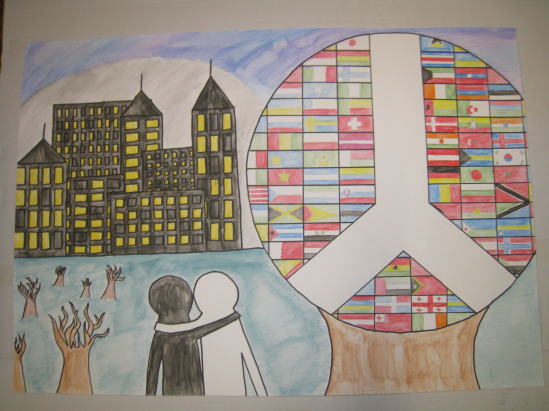 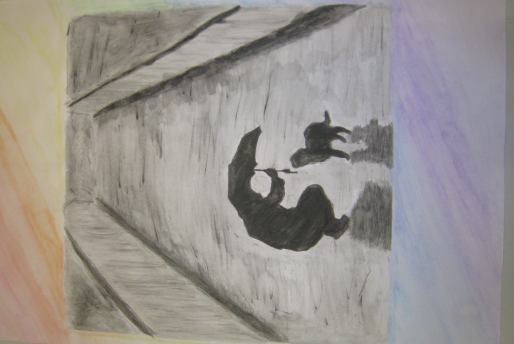 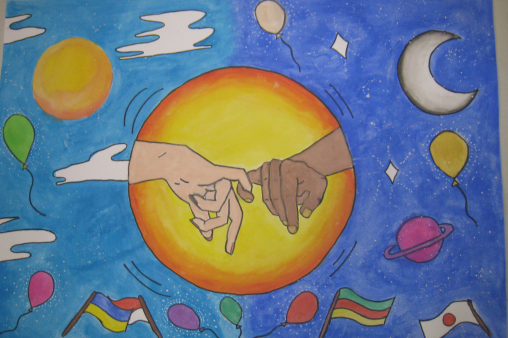                 Žana Jenček                                             Mia  Žigman                                          Ajda Ščuka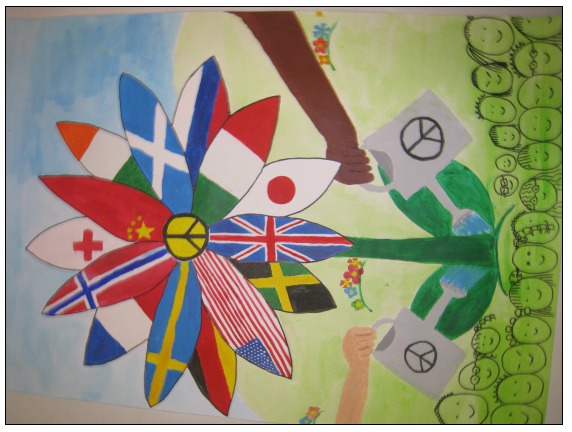 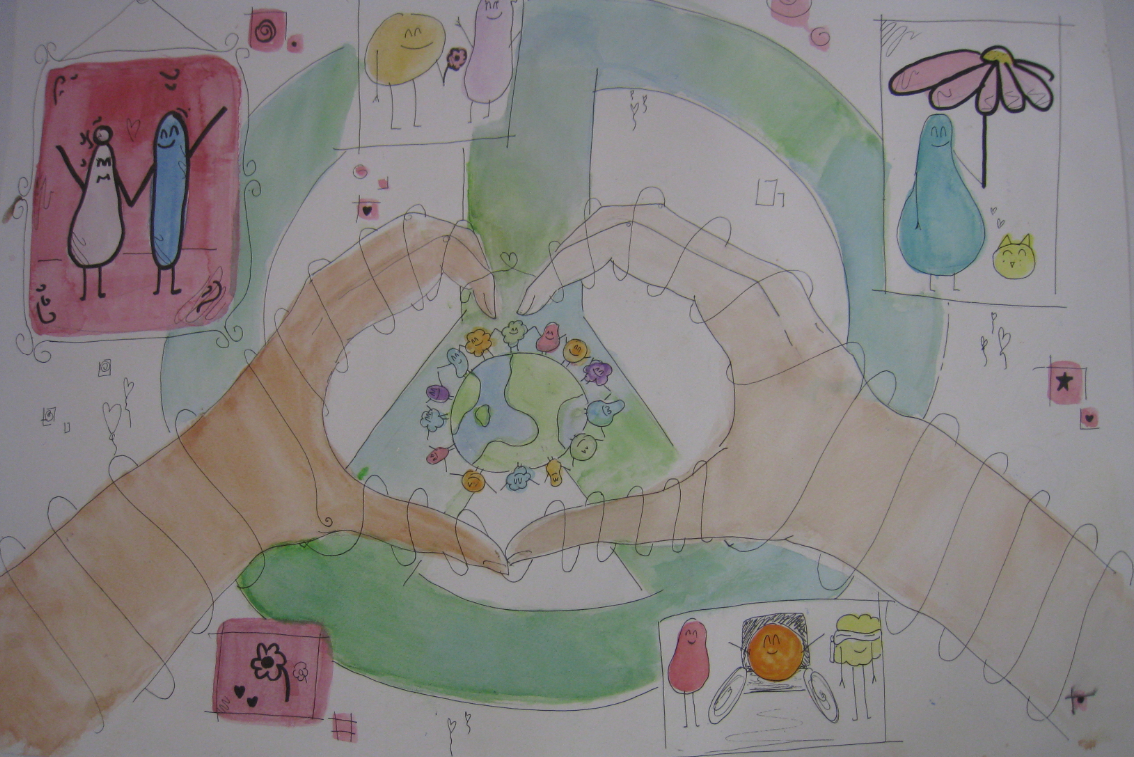                                   Marija Trošt                                                                        Zoja KrageljNa drugi  nivo natečaja, kjer bodo izbrali zmagovalca Slovenije sta poslani Marijina  in Zojina naloga.Vsem ustvarjalcem vse pohvale za izvirnost in delavnost.                                                                                                                                          Učiteljica LUM                                                                                                                                        Romana Harmel